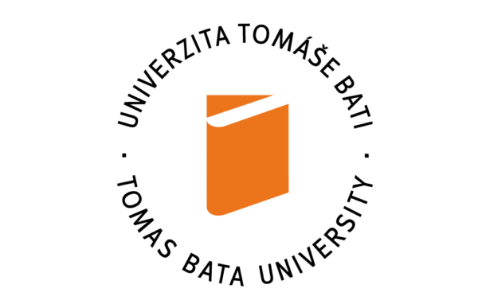 CONSUMER BEHAVIOR TOWARDS FAST FASHION                                    Field: Consumer BehaviorProfessor: Alena Klapalová                                             Students: Edisona Abazi, Valmire Sahiti                                                   2023IntroductionConsumer behavior plays a pivotal role in shaping the dynamics of the fast fashion industry. Fast fashion has emerged as a dominant force in the global fashion market, revolutionizing the way consumers engage with clothing and accessories. This seminar aims to explore the multifaceted aspects of consumer behavior towards fast fashion, examining the motivations, attitudes, and decision-making processes that drive consumer choices in this context.The fast fashion industry has witnessed tremendous growth and popularity in recent decades, revolutionizing the way consumers engage with fashion. Fast fashion is a term used to describe clothing that is produced quickly and cheaply, often using low-quality materials and labor practices. This industry has grown rapidly in recent years, with consumers around the world buying more clothing than ever before. By understanding consumer behavior, we can begin to explore more sustainable alternatives and work towards a more ethical and sustainable fashion industry.One of the primary factors influencing consumer behavior towards fast fashion is price. Fast fashion brands offer affordable clothing options, appealing to budget-conscious consumers who seek fashionable garments at lower price points (Euromonitor International, 2021). Quality is another critical consideration, as consumers weigh the balance between affordability and durability. The desire for stylish and trendy clothing is also a strong motivator, with consumers seeking to keep up with the latest fashion trends and maintain a sense of personal style (Joy et al., 2012).Understanding consumer segments and their attitudes towards fast fashion is crucial for marketers and the fast fashion industry. Tailoring marketing strategies to appeal to specific consumer groups can help brands effectively communicate their value propositions. Leveraging influencer marketing, limited-time collections, and frequent product releases can create a sense of urgency and exclusivity that resonates with fast fashion consumers (Euromonitor International, 2021). Moreover, integrating sustainable and ethical practices into fast fashion operations is becoming increasingly important to meet the demands of conscious consumers and address the industry's environmental and social challenges (Vermeir & Verbeke, 2006).Definition of fast fashion and its characteristics:Fast fashion refers to the rapid production and distribution of affordable, on-trend clothing that is inspired by high-end fashion designs. It is characterized by its ability to quickly respond to changing fashion trends, offering consumers an array of stylish and affordable options. Fast fashion brands prioritize speed, cost efficiency, and scalability in their supply chains to bring new collections to market at an accelerated pace, catering to consumers' desire for instant gratification and the latest fashion trends.Brief history of fast fashion and its impact on the fashion industry:The fast fashion phenomenon gained momentum in the 1990s, with brands like Zara, H&M, and Forever 21 pioneering the business model. These brands disrupted the traditional fashion calendar by introducing a system of fast production and quick turnaround times. By leveraging efficient supply chains, these brands made it possible to translate runway trends into mass-market clothing within weeks, making fashion accessible to a broader consumer base.The impact of fast fashion on the fashion industry has been far-reaching. It has significantly altered consumer expectations and shopping behaviors, leading to a culture of disposable fashion. Fast fashion's emphasis on affordability and constant novelty has fueled increased consumption, shorter garment lifecycles, and a heightened demand for newness. This has resulted in concerns about sustainability, labor exploitation, and environmental consequences, as the industry grapples with the negative impacts of mass production and overconsumption.Importance of studying consumer behavior towards fast fashion:Understanding consumer behavior towards fast fashion is crucial for several reasons. Firstly, it provides insights into the motivations, preferences, and decision-making processes that drive consumer choices in this specific market segment. By unraveling the factors influencing consumer behavior, marketers and industry professionals can develop strategies to effectively engage with target audiences and meet their evolving demands.Secondly, studying consumer behavior towards fast fashion helps shed light on the social and environmental implications of fast fashion consumption. It allows us to examine the impact of consumer choices on sustainability, ethical labor practices, and the environment. By understanding consumer attitudes and motivations, stakeholders can identify opportunities to encourage more responsible consumption patterns, promote sustainable practices, and mitigate the negative effects associated with fast fashion.Lastly, studying consumer behavior towards fast fashion is crucial for empowering consumers to make informed choices aligned with their values. It equips individuals with the knowledge to navigate the fast fashion market, understand the implications of their purchasing decisions, and support brands that align with their ethical and environmental concerns. This consumer-driven change can drive the industry towards more sustainable and responsible practices.Factors influencing consumer behavior towards fast fashion:Price: Price is a significant factor influencing consumer behavior towards fast fashion. Fast fashion brands are known for their affordability, offering trendy clothing at lower price points compared to high-end fashion brands. Consumers seeking budget-friendly options are attracted to fast fashion as it allows them to keep up with fashion trends without breaking the bank (Euromonitor International, 2021).Quality: While fast fashion is often associated with lower prices, the perception of quality can impact consumer behavior. Consumers weigh the trade-off between affordability and durability when considering fast fashion purchases. Some consumers prioritize low prices over long-lasting quality, while others may be willing to pay slightly more for better quality garments (Joy et al., 2012).Style and Trendiness: The appeal of fast fashion lies in its ability to quickly capture and replicate the latest fashion trends. Consumers are drawn to fast fashion brands that offer a wide range of trendy and fashionable clothing options, allowing them to stay stylish and in line with current fashion movements (Euromonitor International, 2021).Convenience: Convenience plays a significant role in consumer behavior towards fast fashion. Fast fashion brands offer a seamless shopping experience through various channels, including online platforms and physical stores. Consumers value the convenience of easily accessing a wide selection of trendy clothing, making fast fashion a popular choice for time-pressed individuals (Euromonitor International, 2021).Social Media: The influence of social media cannot be overlooked when examining consumer behavior towards fast fashion. Social media platforms, such as Instagram, TikTok, and YouTube, play a crucial role in shaping fashion trends and consumer preferences. Consumers are exposed to fashion influencers, celebrities, and peers showcasing fast fashion outfits, which can greatly impact their purchase decisions (Laroche et al., 2013).Brand Loyalty: Consumer loyalty towards fast fashion brands can also influence their behavior. Established fast fashion brands with a strong brand image and reputation may attract loyal customers who trust the brand's style, quality, and pricing. Brand loyalty can influence repeat purchases and advocacy, contributing to consumer behavior within the fast fashion market (Euromonitor International, 2021).Implications for marketers and the fast fashion industry:To effectively engage with fast fashion consumers, marketers and the fast fashion industry must understand their behavior and preferences. By aligning marketing strategies with consumer expectations, brands can enhance their appeal and drive consumer loyalty. Here are some key implications for marketers in the fast fashion industry:Influencer Marketing: Influencer marketing has become a powerful tool for reaching fast fashion consumers. Collaborating with fashion influencers and social media personalities allows brands to showcase their products to a broader audience. Influencers can promote fast fashion items, create content featuring the latest trends, and provide style inspiration. By leveraging the reach and credibility of influencers, marketers can effectively connect with their target consumers and drive brand awareness and sales (Babić Rosario et al., 2016).Limited-Time Collections: Creating limited-time collections can generate a sense of urgency and exclusivity among fast fashion consumers. By offering limited quantities or time-limited availability of certain products, brands can create a "buy now or miss out" mentality, prompting consumers to make immediate purchasing decisions. Limited-time collections tap into consumers' fear of missing out and the desire to own unique and exclusive pieces (Joy et al., 2012).Fast and Frequent Product Releases: Fast fashion consumers are accustomed to a rapid turnover of styles and collections. Marketers can cater to this preference by adopting fast and frequent product release strategies. By consistently introducing new products and staying ahead of trends, brands can capture consumer attention, create excitement, and encourage repeat purchases. The frequent introduction of new styles helps fast fashion brands maintain relevance and keep consumers engaged (Euromonitor International, 2021).Personalization and Customization: Offering personalized and customizable options can enhance the consumer experience and foster brand loyalty. Fast fashion brands can leverage technology and data to provide personalized recommendations based on individual preferences and purchase history. Additionally, offering customization options such as monogramming, mix-and-match sets, or adjustable sizing can make consumers feel more involved in the design process, leading to a stronger emotional connection with the brand (Joy et al., 2012).Sustainability and Ethical Practices: Given the growing consumer concern for sustainability and ethical practices, fast fashion brands should integrate these values into their marketing strategies. Communicating efforts towards responsible sourcing, fair labor practices, and environmental consciousness can resonate with conscious consumers and build brand trust. Transparent communication about sustainability initiatives and supply chain practices can differentiate brands in the competitive fast fashion market and appeal to consumers seeking ethically conscious options (Kim et al., 2020).Sustainable and ethical practices in fast fashion:In recent years, the fast fashion industry has faced increasing scrutiny for its environmental impact and ethical concerns. Consumers are becoming more conscious of these issues, leading to a demand for sustainable and ethically produced fashion. Embracing sustainable and ethical practices can not only address these concerns but also influence consumer behavior towards fast fashion. Here are key practices that can be emphasized:Use of Sustainable Materials: Fast fashion brands can incorporate sustainable materials into their production processes. This includes using organic or recycled fibers, such as organic cotton or recycled polyester, which have a lower environmental impact compared to conventional materials. Sustainable materials reduce the consumption of natural resources, decrease pollution, and promote a more sustainable fashion industry (Niinimäki, 2017).Recycling and Circular Economy: Fast fashion brands can contribute to a circular economy by implementing recycling initiatives. This involves designing garments that are easily recyclable or incorporating recycled materials into new products. Brands can establish take-back programs, where consumers can return used garments for recycling or upcycling. By closing the loop and extending the lifecycle of clothing, fast fashion brands can minimize waste and reduce their environmental footprint (Fletcher, 2016).Transparency and Ethical Labor Practices: Transparency in the fast fashion supply chain is essential for building trust with consumers. Brands should communicate their commitment to ethical labor practices, ensuring safe working conditions, fair wages, and the absence of child labor or exploitative practices. Brands can obtain certifications, such as Fair Trade or SA8000, to provide third-party verification of their ethical practices. Transparent communication about the supply chain helps consumers make informed choices aligned with their values (Joy et al., 2012).Collaboration with Sustainable Fashion Initiatives: Fast fashion brands can collaborate with sustainable fashion initiatives and organizations to promote sustainable practices. By partnering with non-profit organizations or industry platforms, brands can support research, education, and awareness campaigns related to sustainable fashion. Collaboration helps brands align with the broader sustainable fashion movement and engage consumers who are passionate about sustainability (Fletcher, 2016).Consumer Education and Awareness: Educating consumers about the environmental and social impact of fast fashion is crucial for driving behavior change. Brands can engage in consumer education initiatives, such as providing information on sustainable fashion choices, promoting responsible consumption, and raising awareness about the benefits of ethical and sustainable practices. Empowering consumers with knowledge can influence their decision-making and encourage them to make more sustainable fashion choices (Niinimäki, 2017).Negative Impact of Fast Fashion:The fast fashion industry has been associated with several negative impacts on the environment, society, and even consumer behavior. Understanding these negative consequences is crucial for evaluating the implications of consumer behavior towards fast fashion. Here are key negative impacts to consider:Environmental Consequences: Fast fashion contributes to environmental degradation through various stages of its lifecycle. The production of textiles involves significant resource consumption, such as water, energy, and chemicals. Additionally, the fast fashion model encourages overconsumption and disposal of clothing, leading to a substantial amount of textile waste in landfills. The disposal of synthetic fibers also releases microplastics into the environment, posing a threat to ecosystems (Fletcher, 2014).Labor Exploitation: The fast fashion industry has faced criticism for labor exploitation in its supply chain. Low-cost production often occurs in countries with lax labor regulations, where workers may experience poor working conditions, low wages, long hours, and even violations of basic human rights. Ethical concerns surrounding sweatshops and worker exploitation have sparked calls for transparency and fair labor practices within the fast fashion industry (Joy et al., 2012).Social Implications: Fast fashion's emphasis on low prices and constant trend turnover can foster a culture of disposable fashion, where garments are discarded quickly. This culture not only contributes to wastefulness but also affects local economies in developing countries that rely on garment production. Rapid fashion cycles create pressure for workers to meet tight production deadlines, often leading to stressful working conditions (Morgan and Birtwistle, 2009).Negative Consumer Behavior: Fast fashion's affordability and constant influx of new styles can promote impulsive buying and excessive consumption. The desire to keep up with rapidly changing trends can lead to wardrobe turnover and the accumulation of unused or barely worn clothing. This overconsumption pattern fuels resource depletion and waste generation. Furthermore, fast fashion's emphasis on instant gratification and short-lived trends may devalue the concept of durability and long-lasting fashion choices (Bhardwaj and Fairhurst, 2010).Lack of Transparency: Many fast fashion brands have faced criticism for their lack of transparency regarding supply chain practices, including sourcing, production, and labor conditions. The absence of transparent information can make it challenging for consumers to make informed purchasing decisions aligned with their values and ethical considerations. Increased transparency and accountability are essential for addressing the negative impacts associated with fast fashion (Joy et al., 2012).Fast fashion statistics are really important as fast fashion has been a major part of the fashion industry for decades, and its impact on the environment and the lives of people who make our clothes has been widely discussed. In this blog post, we’ll take a look at fast fashion statistics, the facts and figures behind fast fashion, from the amount of clothing produced to the environmental impact of the industry.   Fast Fashion: Important Statistics93% of brands surveyed by the Fashion Checker aren’t paying garment workers a living wage

There are 92 million tons of clothes-related waste each year, which produces half a million tons of micro plastics.

15% of the fabric used in production is wasted, and 57% of all discarded clothes end up in landfillsFast Fashion Statistics:Growth of clothing sales and decline in clothing utilization since the start of the millennium. Clothing sales doubled from 100 to 200 billion units a year, while the average number of times an item was worn decreased by 36% overall. More than $500 billion are lost every year due to a lack of recycling and clothing utilization. The fashion industry consumes a monstrous amount of water, around 93 billion cubic meters, leaving much of it contaminated by toxic chemicals. 20% of global wastewater comes from textile dyeing. There are 92 million tons of clothes-related waste each year, which produces half a million tons of microplastics.
  93% of brands surveyed by the Fashion Checker aren’t paying garment workers a living wage15% of the fabric used in production is wasted, and 57% of all discarded clothes end up in landfills. Fast Fashion Statistics93% of brands surveyed by the Fashion Checker aren’t paying garment workers a living wage, fast fashion retailers employ thousands of people from Bangladesh, India, China, Indonesia, and other developing nations as a cheap workforce. More than $500 billion of value is lost every year due to clothing underutilization and the lack of recycling. Fast fashion brands like Fashion Nova, SHEIN, Revolve, and Romwe all score less than 10% on the Fashion Transparency Index. 



Fast Fashion Statistics TrendsThe Fast Fashion Market size was valued at $122,257.5 Million in 2021 and is projected to reach $283,457.5 million by 2030; growing at a CAGR of 10.13% from 2023 to 2030.The Fast Fashion Market is also driven by the growing youth population’s demand for affordable clothing. The Global Fast Fashion Market report provides a holistic evaluation of the market. Increasing Adoption of affordable clothes by the rising youth population is the main driver of the market.Its expected growth rate through 2026 is 7.7% and the expected market size by 2026 is $133.43 Billion. The global fast fashion market grew from $91.23 billion in 2021 to $99.23 billion in 2022 at a compound annual growth rate (CAGR) of 8.8%. Fast Fashion Market Segmentation:The women’s wear market was the largest segment of the fast fashion market segmented by gender, accounting for 61.18% of the total in 2021. Going forward, the women’s wear segment is expected to be the fastest-growing segment in the fast fashion market, at a CAGR of 14.85% during 2021-2026The adult wear market was the largest segment of the fast fashion market segmented by age, accounting for 85.9% of the total in 2021. Going forward, the teens wear segment is expected to be the fastest-growing segment in the fast fashion market, at a CAGR of 17.6% during 2021-2026.Western Europe was the largest region in the global fast fashion market, accounting for 29.3% of the total in 2022. It was followed by Asia-Pacific, North America and then the other regions. Going forward, the fastest-growing regions in the fast fashion market will be South America, and the Middle East, where growth will be at CAGRs of 25.5% and 22.7% respectively. These will be followed by Africa, and Eastern Europe where the markets are expected to grow at CAGRs of 19.5% and 17.5% respectively.Fast Fashion Major Competitive: Inditex ( ZARA) H&M GroupThe Gap, Inc.Fast Retailing (Uniqlo) Associated British Foods plc (Primark)Recommendations to Reduce the Production of Synthetic Fibers:Prioritize the use of natural fibers such as organic cotton, hemp, linen, and Tencel, which have lower environmental impacts compared to synthetic fibers (Bhardwaj & Fairhurst, 2010).Encourage the development and adoption of innovative sustainable fibers, such as those derived from agricultural waste or recycled materials, as alternatives to synthetic fibersIncrease the Use of Sustainable Materials:Prioritize natural and organic fibers: Encourage the use of materials such as organic cotton, hemp, linen, and bamboo, which have lower environmental impacts compared to synthetic fibers (Kozlowski, 2016).Explore innovative sustainable materials: Support research and development of alternative materials like recycled polyester, Tencel, or Piñatex (made from pineapple leaf fibers) that offer more sustainable options in the fashion industry (Bhardwaj & Fairhurst, 2010).Promote Circularity:Implement recycling programs: Establish collection systems and partnerships to encourage consumers to return used clothing for recycling or upcycling, reducing textile waste (Narayanan et al., 2020).Support closed-loop systems: Encourage the development of closed-loop recycling systems where discarded textiles are transformed into new fibers or materials for further use (Perry et al., 2018).Embrace Sustainable and Ethical Fashion:Promote sustainable production practices: Encourage brands to adopt sustainable manufacturing processes, including reduced water and energy consumption, minimized chemical usage, and waste management (Joy et al., 2012).Ensure ethical labor practices: Support brands that prioritize fair wages, safe working conditions, and worker rights throughout the supply chain (Fletcher, 2014).Educate Consumers:Raise awareness: Conduct consumer education campaigns to inform individuals about the environmental and social impacts of synthetic fibers, empowering them to make more conscious choices (Barnes & Lea-Greenwood, 2010).Provide information on garment care: Educate consumers on proper garment care to extend the lifespan of clothing items, reducing the need for frequent replacements (Niinimäki, 2017).By implementing these recommendations, the production of synthetic fibers can be reduced, leading to a more sustainable and responsible fast fashion industry.Conclusion In conclusion, fast fashion has revolutionized the clothing industry and made fashion more accessible to people all over the world. However, the fast fashion model has a negative impact on the environment, society, and economy. It leads to excessive waste, pollution, and exploitation of workers. The rise of sustainable and ethical fashion has shown that it is possible to create fashionable clothing without compromising on social and environmental responsibility.It is evident that fast fashion has profound implications for consumer behavior. Factors such as price, quality, style, convenience, social media, and brand loyalty influence consumers' purchasing decisions. Understanding these factors can help marketers tailor their strategies to effectively appeal to fast fashion consumers and meet their expectations.Moreover, the negative impact of fast fashion cannot be overlooked. It contributes to environmental degradation through excessive resource consumption, pollution, and the production of synthetic fibers. It also perpetuates unethical labor practices, including low wages and unsafe working conditions in the garment manufacturing process.To address these issues, it is crucial for the fast fashion industry to embrace sustainable and ethical practices. This includes increasing the use of sustainable materials, promoting recycling and the circular economy, and ensuring transparency and ethical labor practices throughout the supply chain. By doing so, brands can minimize their environmental footprint, improve social responsibility, and create a more sustainable fashion industry.In conclusion, the fast fashion industry must recognize the need for change and take proactive measures to mitigate its negative impacts. Consumers also play a vital role in driving this change by making informed choices, supporting sustainable brands, and demanding greater transparency and accountability. By working together, we can foster a more sustainable, ethical, and responsible fashion industry that respects both people and the planet.References:Babić Rosario, A., Lahoz, M. M., & Sotgiu, F. (2016). The power of digital influencers: A model of influence on consumer behavior. European Journal of Marketing, 50(9/10), 1762-1786.Barnes, L., & Lea-Greenwood, G. (2010). Fast fashion: A consumer-centric industry. International Journal of Retail & Distribution Management, 38(4), 269-279.Bhardwaj, V., & Fairhurst, A. (2010). Fast fashion: Response to changes in the fashion industry. The International Review of Retail, Distribution and Consumer Research, 20(1), 165-173.Euromonitor International. (2021). Fast Fashion: The Future of Apparel and Footwear? Retrieved from https://www.euromonitor.com/fast-fashion-the-future-of-apparel-and-footwear/reportFletcher, K. (2014). Sustainable fashion and textiles: Design journeys. Routledge.Fletcher, K. (2016). Craft of Use: Post-Growth Fashion. Routledge.Gitnux. (n.d.). Fast Fashion Statistics. Gitnux Blog. Retrieved from https://blog.gitnux.com/fast-fashion-statistics/#:~:text=The%20Fast%20Fashion%20Market%20size,population's%20demand%20for%20affordable%20clothing.Joy, A., Sherry Jr, J. F., Venkatesh, A., Wang, J., & Chan, R. (2012). Fast fashion, sustainability, and the ethical appeal of luxury brands. Fashion Theory, 16(3), 273-296.Kim, Y. K., Kim, M., & Park, J. (2020). Sustainable fashion consumption and the fast fashion conundrum: Fashion involvement, knowledge, and the moderating role of cultural values. Sustainability, 12(9), 3567.Kozlowski, A. (2016). The environmental sustainability of fibers, fabrics, and clothing. In Sustainability in the Textile and Apparel Industries (pp. 43-67). Woodhead Publishing.Laroche, M., Habibi, M. R., & Richard, M. O. (2013). To be or not to be in social media: How brand loyalty is affected by social media? International Journal of Information Management, 33(1), 76-82.Morgan, C. (2015). Towards a sustainable fashion industry: An analysis of corporate and consumer drivers of sustainability. Journal of Fashion Marketing and Management: An International Journal, 19(4), 413-428.Morgan, L., & Birtwistle, G. (2009). An investigation of young fashion consumers' disposal habits. International Journal of Consumer Studies, 33(2), 190-198.Narayanan, S., Pathak, S., & Deshmukh, S. G. (2020). Sustainable fashion: A review. Journal of Textile Science and Engineering, 10(6), 1-8.Niinimäki, K. (2017). Sustainable fashion consumption and the fast fashion conundrum: Fashion involvement as a potential moderator. Sustainability, 9(2), 1-18.Perry, P., Fernández, L., & Kallis, G. (2018). Imagining more sustainable and liveable cities: Introduction to the special issue on urban planning and sustainable development. Sustainability Science, 13(5), 1175-118Students: Edisona Abazi - 28121049991 Student ID card numberValmire Sahiti – 28121050021 Student ID card number By: Gender, Age, GeographyWomen61.18% - 2021CAGR14.85%-2021-2026Adult 85.9%-2021CAGR17.6%- 2021-2026Asia Pacific: China, India, Japan, Australia, Indonesia, South KoreaNorth America: USAWestern Europe: France, Germany, UK